ПРОКУРАТУРА  НА  РЕПУБЛИКА  БЪЛГАРИЯ     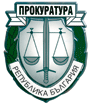 РАЙОННА  ПРОКУРАТУРА  ГР.ПЕРНИК                                                З  А  П  О  В  Е  Д № 150/01.03.2019 г.	Аделина Алексиева – Административен ръководител – Районен прокурор на Районна прокуратура  - Перник, на основание чл. 140 от ЗСВ, чл. 13, ал. 1 от Закона за финансовото управление и контрол в публичния сектор, с цел по-добра организация на работата и определяне на документооборота на финансово-счетоводните документи в Районна прокуратура – Перник,З А П О В Я Д В А М:УТВЪРЖДАВАМ План за документооборота на счетоводната дейност в Районна прокуратура – Перник, считано от 01.03.2019 г.Отменям План за документооборота на счетоводната дейност в Районна прокуратура – Перник  от 08.08.2018 г.Заповедта, ведно с утвърдения План да се обявят на Ведомствения информационен сайт на Районна прокуратура – Перник.                          АДМИНИСТРАТИВЕН  РЪКОВОДИТЕЛ -					           РАЙОНЕН ПРОКУРОР:							  	               	/А. Алексиева/Становище на Елена Алексова – длъжностно лице, осъществяващо предварителен контрол за законосъобразност в РП – Перник, съгласно Заповед № 37/2018 г. на Районен прокурор РП – Перник: Отговаря / Не отговаря на законовите изисквания.Дата: ………                                                                                        ПОДПИС: ……………        Гр. Перник 2300, ул."Търговска" №37, тел.:076/647094, факс: 076/601210, e-mail: rppernik@pk.prb.bg